Unity – Change/Reset Voicemail Password/PinLog in to Unity, click on Users > type in name > click on user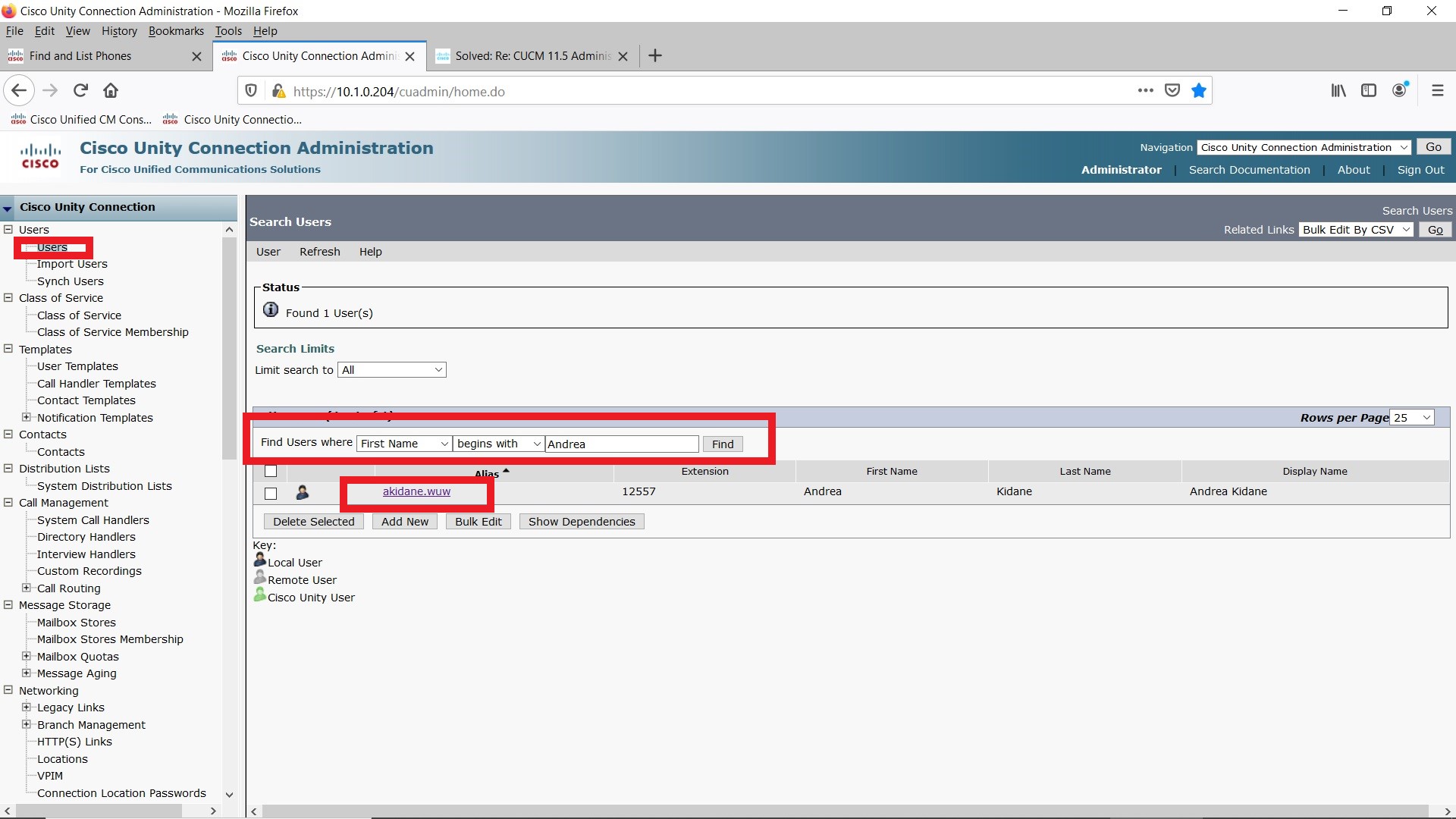 Hover over Edit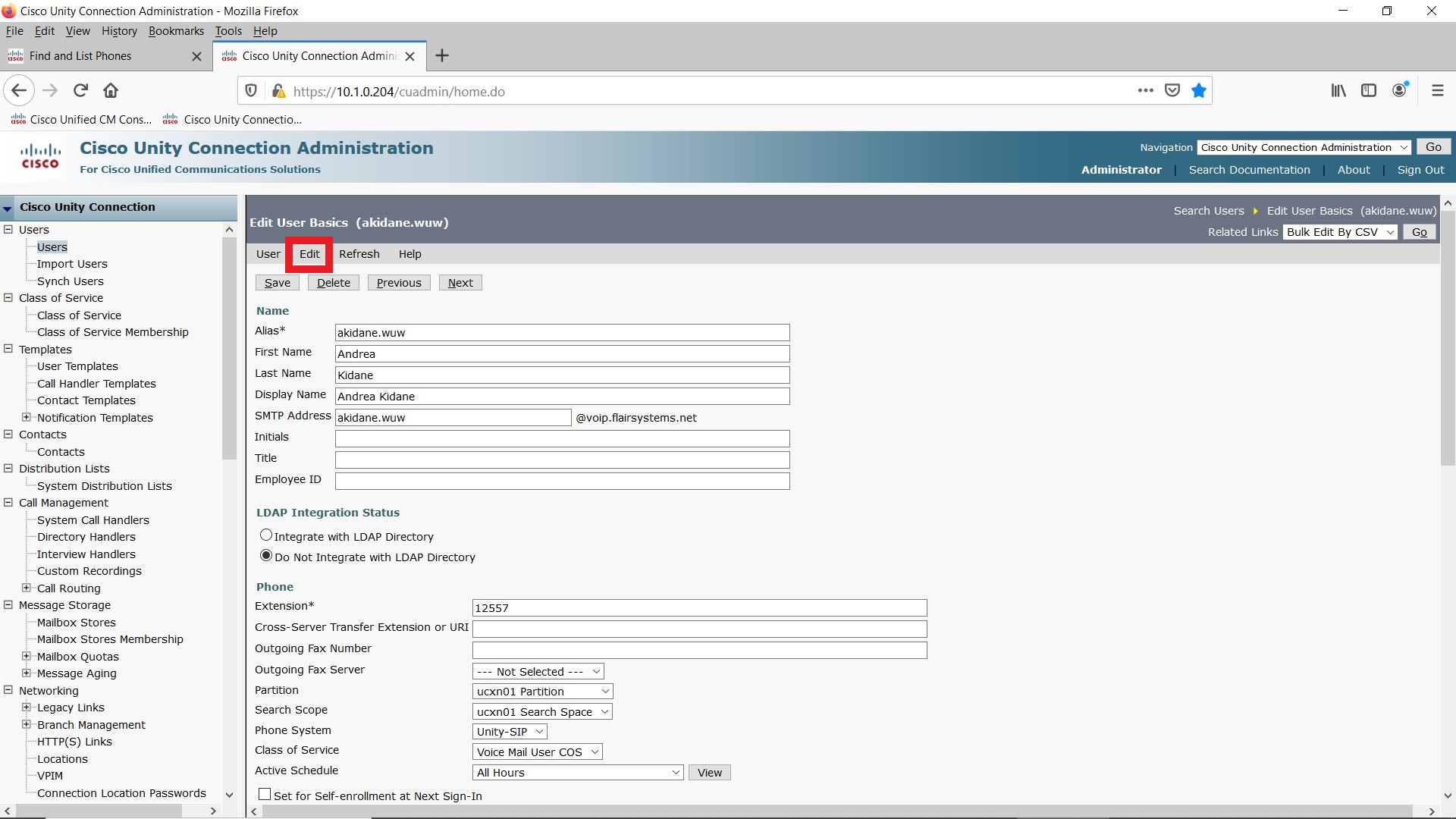 Scroll to Change Password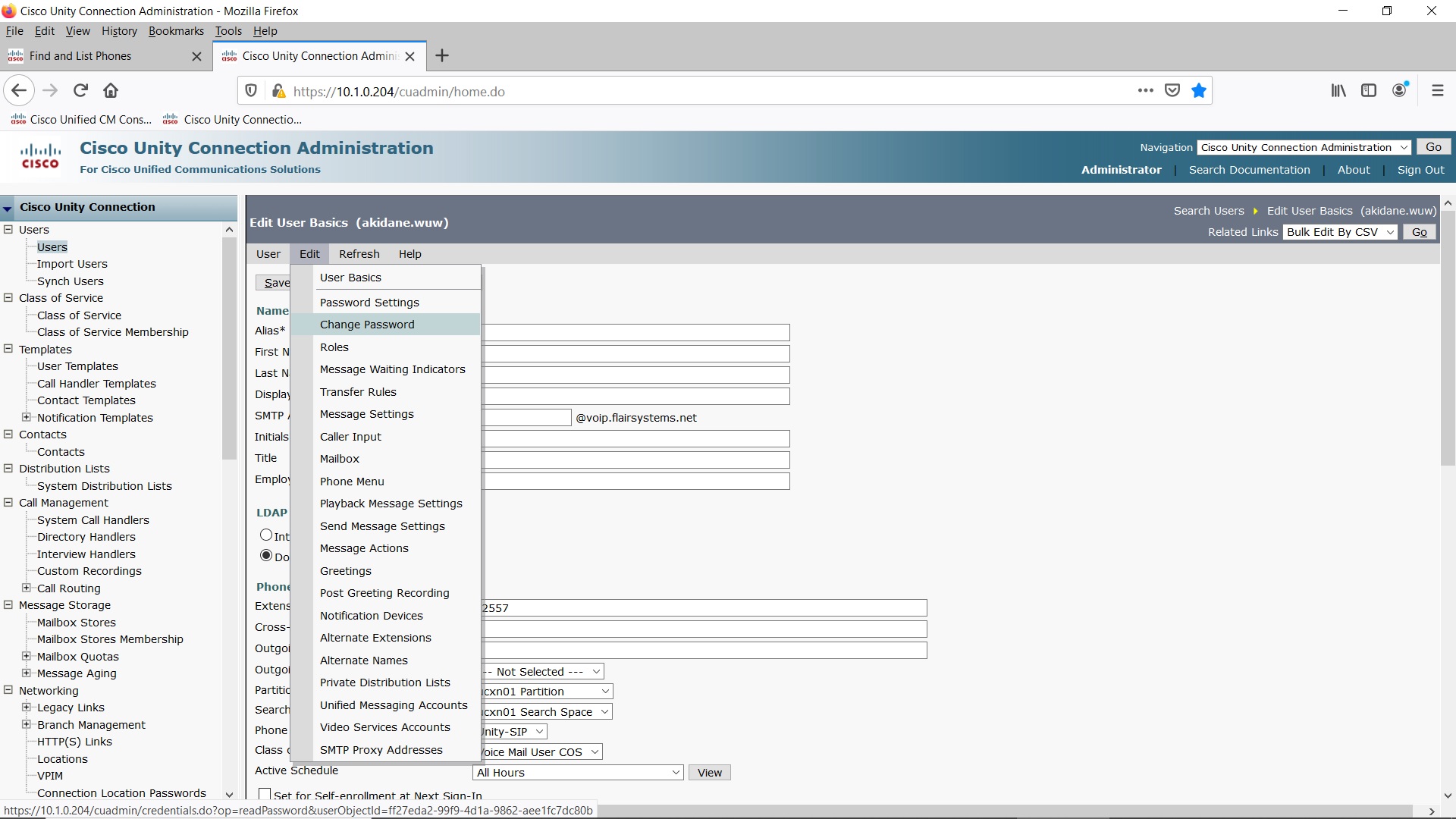 Under Choose PIN make sure it is Voicemail > type in new PIN x2 > click Save. Done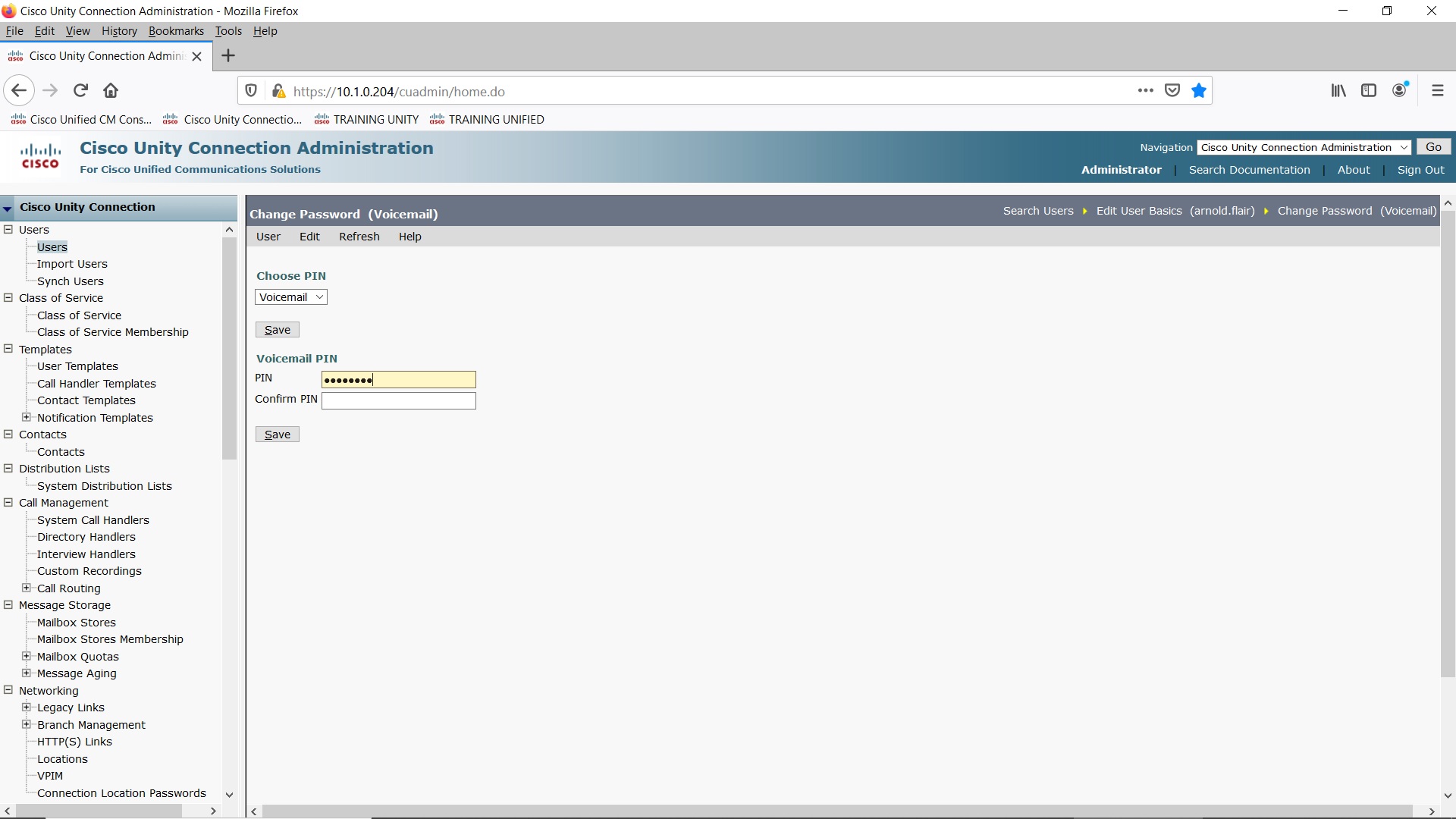 